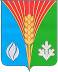 СОВЕТ ДЕПУТАТОВМуниципального образования  Лабазинский сельсоветКурманаевского района  Оренбургской области(второго созыва)РЕШЕНИЕ    13.11.2013                                                                                               № 98Об утверждении отчёта об исполнениибюджета муниципального образованияЛабазинский сельсовет за 9 месяцев  2013 годаВ соответствии со статьёй 2642  пункта 5 Бюджетного кодекса Российской Федерации, Положения о бюджетном процессе в муниципальном образовании Лабазинский сельсовет от 24.03.2009 года, заслушав и обсудив итоги исполнения бюджета за 9 квартал 2013 года Совет депутатов РЕШИЛ:1. Утвердить отчёт об исполнении бюджета муниципального образования Лабазинский сельсовет за 9 месяцев 2013 года по доходам в сумме 11 834 906 рублей 10 копеек; по расходам в сумме 11 743 662 рубля 81 копейка; профицит бюджета в сумме  1 459 263 рубля  12 копеек с показателями по:- доходам бюджета Лабазинского поселения по кодам классификации доходов бюджетов согласно приложению № 1;- расходам бюджета Лабазинского поселения по разделам, подразделам классификации расходов бюджетов согласно приложению № 2. 2. Администрации муниципального образования Лабазинский сельсовет:- обеспечить постоянный контроль за целевым использованием бюджетных средств;- сосредоточить внимание и принять меры на поиски путей увеличения доходов бюджета за счет снижения недоимок, путем конкретной работы с налогоплательщиками.3. Контроль за исполнением решения возложить на комиссию по вопросам бюджетной, налоговой и финансовой политике (пред. Шошин С.В.)4. Постановление вступает в силу со дня подписания и подлежит опубликованию в газете «Лабазинский вестник».Глава муниципального образования	                                    В.А. ГражданкинРазослано:  в дело, прокурору, финансовому отделу